Мы представляем модель урока математики в 5 классе с метапредметной составляющей. Одна из особенностей такого урока – педагогическое целеполагание, которое строится на проблемном  диалоге и разрешении проблемной ситуации через результат деятельности учащихся.Другая особенность метапредметного урока – большую часть времени урока происходит самостоятельная деятельность учащихся, направляемая вопросами учителя в нужное русло.На уроке с метапредметной составляющей для того, чтобы формировать у учащихся универсальные учебные действия необходимо выйти за рамки учебного предмета в другие области знаний.Тема: «Доли. Обыкновенные дроби». Первый урок в теме и первое знакомство с дробями и долями. Тип урока: открытие  нового знания.Этап проверки домашнего задания отсутствует, но включен этап самоопределения к деятельности, цель которого настроитьучащихся на работу в классе через задачи занимательного характера.На этапе целеполагания - это коллективное действие, каждый ученик - участник, активный деятель, каждый чувствует себя созидателем общего творения, детям предлагается учебное задание: У меня в руках веревка. Ее длина 140 см. От веревки надо отрезать 70 см. Но под рукой нет линейки. Как это сделать? (минута на обдумывание)Ученики, обдумывая ситуацию, приходят к выводу, что должны сложить веревку пополам, тогда  мы получим две верёвки по 70 см.-  Как в общении называется  каждая полученная  веревка по отношению к неразрезанной верёвке?(Часть, доля.)-   Как от веревки отрезать 35 см?(При ответе на второй вопрос ученики складывают веревку пополам, а затем одну из частей веревки перегибают посередине.)-    Как назвать отрезанную часть, равную 35 см?(Четверть)-  Слышали ли вы когда-нибудь раньше слово доля? С чем ассоциировалось это слово? Использовали ли вы его в своей речи?(Обращение к опыту учащихся, каждое мнение ребёнка выслушивается.)-   Где мы можем найти толкование слова или его смысл?(в словарях, толковых, энциклопедических, иностранных слов, устаревших слов и т.д)Вот как объясняется понятие «доля» в толковом словаре 1. Часть чего-нибудь. Доза, порция2. Часть, полученная при дележе, распределении.3. Участь, судьба.4. Русская единица массы, употреблявшаяся до введения метрической системы мер, равная 1/96 золотника или 44 мг.В словаре приведено несколько значений слова доля. Для математики важнее первое и второе значения: часть чего-нибудь и часть, полученная при дележе, распределении. В математике принято одну из равных частей называть долей. Доля – каждая из равных частей числа или предмета.Слайд 1 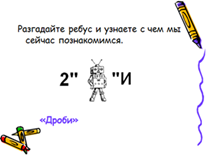 Давайте назовем тему нашего урока и решим, чем же на нем будем заниматься.Так через создание проблемной ситуации и ведение проблемного диалога, используя свой опыт и результаты деятельности, учащиеся сформулировали тему и цель урока. На этапе усвоения новых знаний учитель организует работу учащихся по восприятию и осмыслению новых понятий в ходе эвристической беседы   и показа  слайдов.Этап физкультминутки обеспечивает смену  деятельности, эмоциональную разгрузку учащихся, снижает напряжение в области глаз, реализуется здровьесберегающая технология.Первичная проверка понимания осуществляется посредством вопросов, требующие активной мыслительной деятельности учащихся, заданий  творческого характера или нестандартных ситуаций.Этап первичного закреплениия предполагает работу в парах с двухсторонними карточками вопросов ответов, в ходе которых происходит проговаривание во внешней речи, а также самостоятельная деятельность учащихся.Диагностику качества усвоения знания  мы предлагаем провести в форме математического диктанта с пошаговым контролем результата деятельности. Причем  содержание диктанта выведет учеников в другие области знания.Этап информирования учащихся о домашнем задании предполагает инструктаж по его выполнению. Домашнее задание базового и повышенного уровня, рассчитано на перспективу.На этапе рефлексии  предлагается оценить степень сложности урока и степень усвоения материала детьми.